           Подготовка руки к  письму детей с нарушением зрения.      Письмо – это сложный навык включающий выполнение  тонких   координированных движений руки. Техника письма требует слаженной работы мелких мышц кисти и всей руки, а также хорошо развитого зрительного восприятия и произвольного внимания.       Дети с нарушениями зрения получают ограниченную, а иногда и искаженную информацию об окружающем мире. У них снижена познавательная и двигательная активность. Дети не осознают роли  осязания как средства замещения недостаточности зрительной информации.  Нарушение остроты зрения, прослеживающей функции глаза,  фиксации взора приводят к тому, что у детей нет четкости видения при выполнении графических заданий и практических действий. Отмечается снижение скорости и координированности действий. При несформированности графических навыков у детей встречаются проблемы, затрудняющии успешное обучение в школе. Поэтому детей с нарушениями зрения необходимо учить  умению выполнять предметно-практические действия при обследовании предметного мира, формировать графические навыки.Проблемы школьного обучения:- нечеткая ориентировка на листе (верх – низ, право – лево, центр, края.)- слабое чувство вертикали – горизонтали, что ведет к сползанию текстовой строки, разному наклону букв.-слабость мыщц рук приводит к быстрой утомляемости, притупляет внимание.- недостаточно развиты зрительно – моторная координация, слуховое и зрительное внимание. Для обеспечения качественной подготовки детей с нарушением зрения к школьному обучению, в частности подготовки руки к письму была разработана программа и  создан клуб «Умелые ручки» для реализации данной программы.  Разделы программы.* изучение особенностей развития мелкой моторики руки.* обеспечение специальных условий для развития  мелкой  моторики руки с целью подготовки руки к письму.  Задачи: * развитие тонкокоординированных движений рук. * развитие слухового внимания и графического воспроизведения. * развитие зрительно-пространственной координации.        * развитие зрительно-моторной координации.Занятия проходят один раз в неделю по следующему плану:1.Самомассаж кистей, работа с эспандерами.2.Работа в раздаточных листах (в тетрадях).3.Пальчиковая гимнастика.4.Зрительная гимнастика.5.Дидактические игры по развитию моторики руки.Дети принимают участие в изготовлении  поделок на конкурсы, а также принимают участие в совместных  работах к праздникам. Совместная творческая работа способствует сплочению детей, учит дружно работать в коллективе.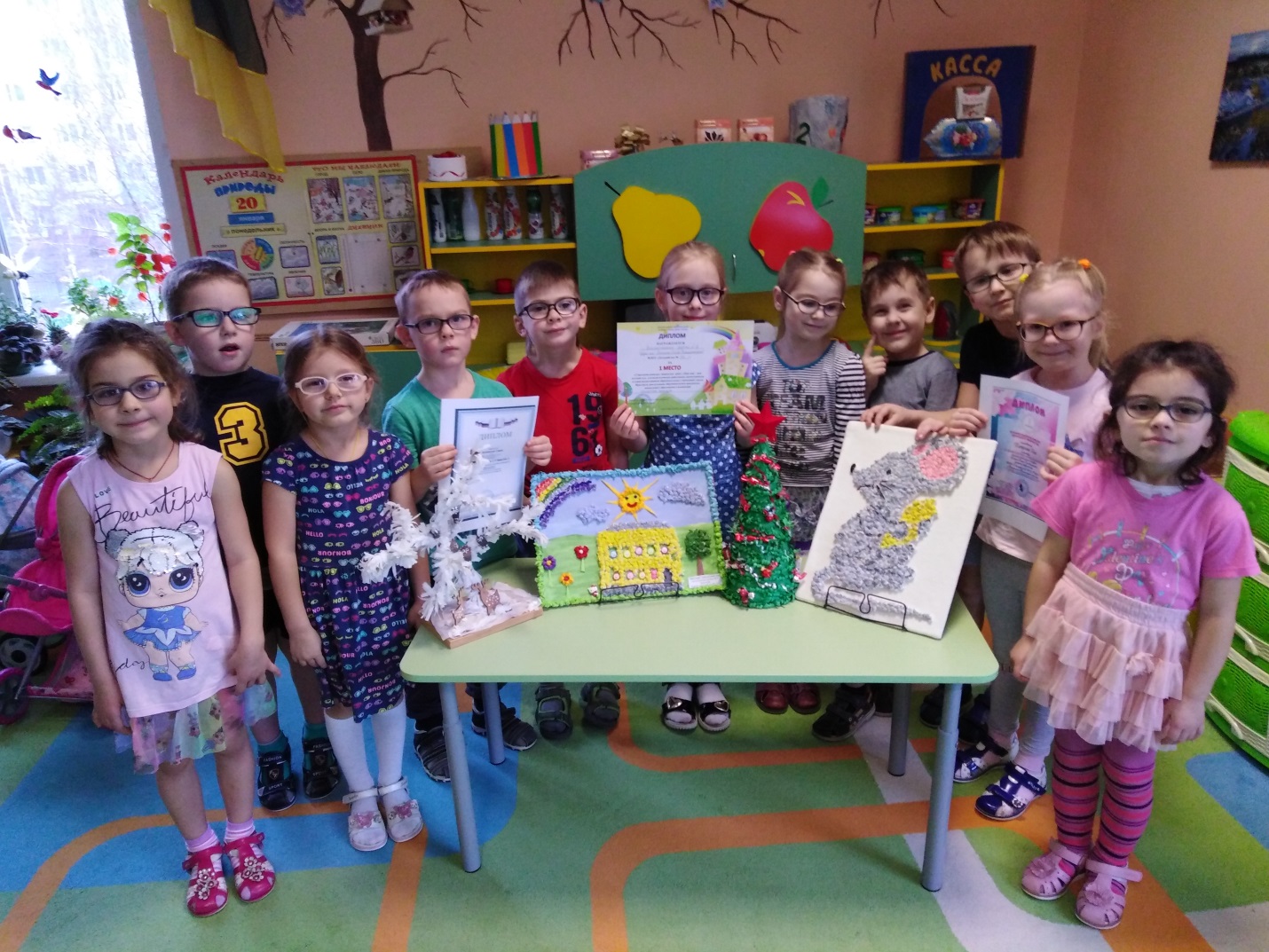 